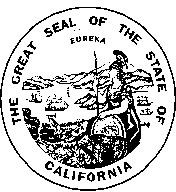 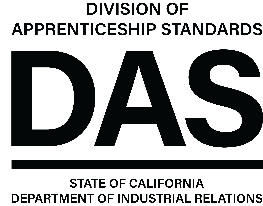 (If additional rows are needed, please provide an additional sheet with all columns of information for additional occupations)Submission Checklist:Cover SheetAIF-CAS Report	Fiscal Entity Designation Letter from Committee (if applicable)AIF-Support Expense ReportAIF-Support Expense NarrativeCompleted Standard Form 204Completed Standard Form 205 (Optional)Submit all of the above to AIF@dir.ca.gov by May 15, 2024 at 12:00pm PSTSECTION 1. PROGRAM INFORMATIONAIF-S PY 2023-24Program Name:Program Name:DAS File Number:DAS File Number:Address (Street, City, State, Zip Code):Address (Street, City, State, Zip Code):Address (Street, City, State, Zip Code):Address (Street, City, State, Zip Code):Contact Person:Email:Phone:Phone:FISCAL ENTITY INFORMATION - JATC or UATC and Single Employer with an established committee in their standards must
                                                                    include signed letter designating fiscal entity for the program         FISCAL ENTITY INFORMATION - JATC or UATC and Single Employer with an established committee in their standards must
                                                                    include signed letter designating fiscal entity for the program         FISCAL ENTITY INFORMATION - JATC or UATC and Single Employer with an established committee in their standards must
                                                                    include signed letter designating fiscal entity for the program         FISCAL ENTITY INFORMATION - JATC or UATC and Single Employer with an established committee in their standards must
                                                                    include signed letter designating fiscal entity for the program         Name:Name:Name:Name:Mailing Address (Street, City, State, Zip Code):Mailing Address (Street, City, State, Zip Code):Mailing Address (Street, City, State, Zip Code):Mailing Address (Street, City, State, Zip Code):Authorized Representative (Print Name):Email:Phone:Phone:SECTION 2. PROGRAM INFORMATIONSECTION 2. PROGRAM INFORMATIONSECTION 2. PROGRAM INFORMATIONSECTION 2. PROGRAM INFORMATIONEnter all occupations, corresponding information and summarize all funding requested here.Enter all occupations, corresponding information and summarize all funding requested here.Enter all occupations, corresponding information and summarize all funding requested here.Enter all occupations, corresponding information and summarize all funding requested here.Occupation# of Unique Apprentices# of Apprentices CompletedFunding RequestedTotal Funding RequestedTotal Funding RequestedTotal Funding Requested$SECTION 3. CERTIFICATIONSECTION 3. CERTIFICATIONI certify that all information in the submission is true and correct to the best of my knowledge. I understand falsification of information may be cause for funding revocation, ineligibility for future funding, withdrawal of state approval of the associated apprenticeship program, and other consequences as authorized by law. If awarded, I agree to comply with the terms and provisions of this funding.I certify that all information in the submission is true and correct to the best of my knowledge. I understand falsification of information may be cause for funding revocation, ineligibility for future funding, withdrawal of state approval of the associated apprenticeship program, and other consequences as authorized by law. If awarded, I agree to comply with the terms and provisions of this funding.Name (Print):Title:Signature:Date: